CCS/Balanced Literacy Unit of Study PlannerGrade: Kindergarten/Gates Chili      Unit Title:	Life Cycle of a Sunflower   By Angela Royston                                       Days in Unit: 5			Unit Focus: In this unit students will participate in interactive read alouds of the literacy nonfiction book Life Cycle of a Sunflower by Angela Royston. With prompting and support students will ask and answer questions about key details in text and they will use the illustrations and details in the text to describe key details. They will also demonstrate knowledge gained by generating a written response that supplies facts about the topic.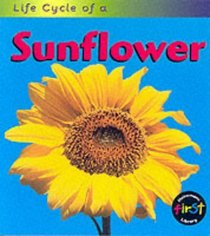 Common Core Literacy Standards:Reading Standards for Informational Text at the Kindergarten Grade Level:RIK.1 With Prompting and Support, ask and answer questions about key detailsRIK.4 With Prompting and Support, ask and answer questions about unknown words in the textRIK.7 With Prompting and Support describe the relationships between the illustrations and the text in which they appearRIK. 10 Actively engage in group reading activities with purpose and understandingWriting Standards at the Kindergarten Grade Level:WSK.2 Use a combination of drawing, dictating and writing to compare informative/explanatory text in which they name what they are writing about and supply some information about the topicWSK. 8 With guidance and support from adults, recall information from experiences or gather information from provided sources to answer a questionVocabulary Development:Tier 2: roots, minerals, bud, bracts, flower-heads, florets, pollen, ovule, wilt, harvest, harvesterTier 3:    bracts, ovule(some are explicitly defined in the text and others will need teacher support to quickly describe/define)Materials, Resources and Technology: Complex Text: Life Cycle of a Sunflower by Angela RoystonRelated Texts for Whole Group Instruction:Sunflower House by Eve BuntingThe Big Seed by Ellen HowardThe Flower Seeds by Rosie HankinSunflowers Adapted by Kathleen PohlLife Cycles Sunflower by David M. SchwartzNational Geographic Young Explorer: “A Sunflower Grows” March 2007Scholastic Let’s Find Out: “Sunflower How Did You Get So Tall?” April 2011Big Book: I’m a Seed By Jean MarzolloPocket Chart Activities:Sunflowers Shared Reading Chart & Emergent Reader                 Sunflowers SongArt Project: Listening and Following Directions Sunflower activityInstructional Technology:The teacher will use the Smartboard to review and further explore the topic of sunflowers and plants.Graphic Organizers for Student Use: The teacher will provide a template or templates for the summative assessment that will be used on Day 5.General Materials: Chart Paper, Markers, Pictures of SunflowersOther Follow-Up Literacy Activities & Integration:A Sunflower Grows Booklet Teacher Helper April/May 2002The Parts of Plants Project: Label the Parts of the FlowerMailbox April May 2002Elementary Science Program Plants Unit LessonsRelated Texts for Small Group Instruction:Sunflower Emergent Reader  By Frank Schaeffer School Days April/May/June 1983Sunflower House by Making Learning FunSeeds By Hubbardscupboard.orgEmergent Readers created by the Classroom TeacherSmall Group Instruction:To support students in small groups, teachers may consider:Providing students with instructional-level texts on related topicsProvide other experiences for students to investigate the topic of The Life Cycle of a SunflowerProviding additional teaching opportunities that support the standards addressed in the units, regardless of the topic of the textDay  1                                                                                                              Focus: Listen for factual informationCommon Core Standards:RIK.1 With Prompting and Support, ask and answer questions about key detailsRIK.4 With Prompting and Support, ask and answer questions about unknown words in the textRIK.7 With Prompting and Support describe the relationships between the illustrations and the text in which they appearRIK. 10 Actively engage in group reading activities with purpose and understandingWSK. 8 With guidance and support from adults, recall information from experiences or gather information from provided sources to answer a questionWhole Group Lesson:Read aloud with discussion:After reading  Life Cycle of a Sunflower by Angela Royston, ask this text dependent question:Angela Royston wrote this book to help her readers learn about the life cycle of a sunflower. On this page, what did Ms. Royston teach us about the life cycle of a sunflower? What are the words and pictures that gave me that information?Using pages 6 and 7, the teacher will model how to answer the question using text/picture evidence.The teacher will record the step(s) by drawing and labeling as we collect this information from the text.The students will utilize the information on the class chart to inform their summative work.Now we will read the next two pages (8 and 9) to answer the same question using the evidence we find in the words and pictures. The teacher will record the next step in the lifecycle of a sunflower.Closure: The teacher will explain that tomorrow we will continue to explore the steps in the lifecycle of a sunflower.Formative Assessment: teacher observation of student responses to text-based questionsDay  2                                          Focus: Provide factual information from the read aloud using text evidenceCommon Core Standards: RIK.1 With Prompting and Support, ask and answer questions about key detailsRIK.4 With Prompting and Support, ask and answer questions about unknown words in the textRIK.7 With Prompting and Support describe the relationships between the illustrations and the text in which they appearRIK. 10 Actively engage in group reading activities with purpose and understandingWSK. 8 With guidance and support from adults, recall information from experiences or gather information from provided sources to answer a questionWhole Group Lesson:Read aloud with discussion: Life Cycle of a Sunflower by Angela RoystonThe teacher will review the previous lesson and inform the students that she will be re-reading a portion of the book. The students will be listening for the next step in the life cycle of a sunflower. The teacher will reread pages 10-15.Text dependent question:On this page, what did Ms. Royston teach us about the next step in the life cycle of a sunflower? What are the words and pictures that gave me this information?The teacher will use this text based question on pages 11, 12-13 and 14-15.The teacher will continue recording the steps in the life cycle of a sunflower as discovered through text/picture evidence.Formative Assessment:  teacher observation of student responses to text-based questionsDay  3                                                                          Focus: Provide factual information from the read aloud using text evidenceCommon Core Standards:RIK.1 With Prompting and Support, ask and answer questions about key detailsRIK.4 With Prompting and Support, ask and answer questions about unknown words in the textRIK.7 With Prompting and Support describe the relationships between the illustrations and the text in which they appearRIK. 10 Actively engage in group reading activities with purpose and understandingWSK. 8 With guidance and support from adults, recall information from experiences or gather information from provided sources to answer a questionWhole Group Lesson:Read aloud with discussion: Life Cycle of a Sunflower by Angela RoystonThe teacher will quickly review the previous lessons and inform the students that she will be re-reading another portion of the book. The students will be listening for the next step in the life cycle of a sunflower. The teacher will reread pages 16-21Text dependent question:On this page, what did Ms. Royston teach us about the next step in the life cycle of a sunflower? What are the words and pictures that gave me this information?The teacher will use this text based question on pages 19, 20-21The teacher will continue recording the steps in the life cycle of a sunflower as discovered through text/picture evidence on pages 16-21.Formative Assessment:  teacher observation of student responses to text-based questionsDay  4                                                                       Focus: Provide factual information from the read aloud using text evidenceCommon Core Standards:RIK.1 With Prompting and Support, ask and answer questions about key detailsRIK.4 With Prompting and Support, ask and answer questions about unknown words in the textRIK.7 With Prompting and Support describe the relationships between the illustrations and the text in which they appearRIK. 10 Actively engage in group reading activities with purpose and understandingWSK. 8 With guidance and support from adults, recall information from experiences or gather information from provided sources to answer a questionWhole Group Lesson:Read aloud with discussion: Life Cycle of a Sunflower by Angela RoystonThe teacher will quickly review the previous lessons and inform the students that she will be re-reading another portion of the book. The students will be listening for the next step in the life cycle of a sunflower. The teacher will reread pages 22-25Text dependent question:On this page, what did Ms. Royston teach us about the next step in the life cycle of a sunflower? What are the words and pictures that gave me this information?The teacher will use this text based question on pages 22 and 25The teacher will continue recording the steps in the life cycle of a sunflower as discovered through text/picture evidence on pages 16-21.Formative Assessment:  teacher observation of student responses to text-based questionsDay  5                                                     Focus: Students will write about the factual information collected from the read aloudCommon Core Standards:RIK.1 With Prompting and Support, ask and answer questions about key detailsWSK.2 Use a combination of drawing, dictating and writing to compare informative/explanatory text in which they name what they are writing about and supply some information about the topicWSK. 8 With guidance and support from adults, recall information from experiences or gather information from provided sources to answer a questionSummative Assessment:Use of text evidence in drawing: The kindergarten students will review the evidence collected about the life cycle of the sunflower. Each student will draw pictures and label one or more steps in the life cycle of a sunflower.